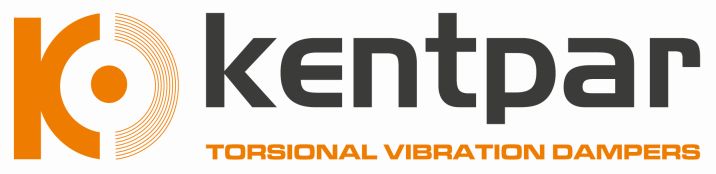 ASSEMBLING GUIDE  (152 K210 01)The box is contained the kit of crankshaft pulley of called item number 152 K210 01.Content : One (1) pc crankshaftpulley called 152 K210 01.  Pls control of correctness for item reference, provided that item reference content is not being corrected,  directly contact with 
Kentpar Otomotiv Co.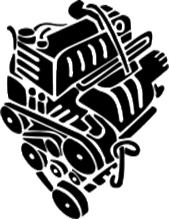 OE.REF. NUMBERS ARE FOR PURPOSE OF INFORMATIONThose knowledge are not same the information of manufacturer company’s handbook.To be disassembled of original parts,it can be necessary special produced disassembling gauges.For easy disassembling procedure,engine should be totally cold.Open engine cover to be reached easily to engine section.It should be unfasten the wheel screws which are next to the crankshaftpulley and then be chocked the     wheel.Remove the plastic shelter front of the crankshaftpulley by denesting the Wheel(For vertical engines,it will be enough lifted the vehicle )Unfasten the tensioner pulley by using gauge of disassembling tensioner pulley and remove the belt from its place.Manual Gear : By seperated disk clutch through accessory ,the gear of vehicle is throwed into 5th gear. Denested the bolt of crankshaftpulley from its place by pressing brake pedal.Automatic Gear: Follow up the user guide of vehicle manufacturer company .After disassembling of out of order crankshaftpulley,connection points should be cleaned from the foregin matters such as  corrosion and rust and so on.Due to become of diminitive tolerances of crankshaftpulley inner dimension and crankshaft outer dimensions, placed it with sensitively and carefully.When the crankshaft head still cold,crankshaftpulley should be placed smooth and sensitively and follow up below squencing torque specifications *Hold on reaching the crankshaft to normal cold condition and follow up squencing torque specifications *Through original tensioner pulley ,the rest of disassembling parts are being assembled on the contrary of disasembling row by tighten of belt again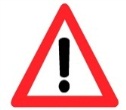 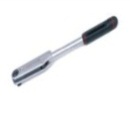 